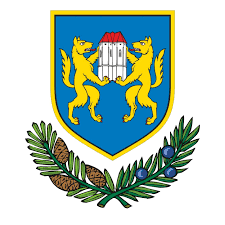 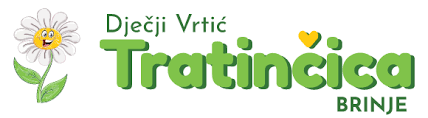 POTPISAN UGOVOR ZA DOGRADNJU I OPREMAMANJE DJEČJEG VRTIĆA „TRATINČICA“ U BRINJUOpćinski načelnik Zlatko Fumić potpisao je ugovor o sufinanciranju za dogradnju i opremanje Dječjeg vrtića „Tratinčica“ u Brinju. Dodijeljena su bespovratna sredstva u iznosu od 162.452,72 EUR.Općina Brinje je u suradnji sa Dječjim vrtićem „Tratinčica“ kao partnerom na projektu izradila i prijavila Projekt na Poziv na dodjelu bespovratnih sredstava „Izgradnja, dogradnja, rekonstrukcija i opremanje predškolskih ustanova“, prvi Poziv, koji je raspisalo Ministarstvo znanosti i obrazovanja putem Nacionalnog programa oporavka i otpornosti 2021. – 2026. Projektom će se dograditi i opremiti jedan dnevni boravak te 20 mjesta u Dječjem vrtiću "Tratinčica" u Brinju s obzirom da postojeći kapaciteti trenutno ne zadovoljavaju potrebe za smještajem djece. Cilj projekta je dograditi i opremiti novo krilo vrtića za smještaj djece vrtićke dobi te ga staviti u funkciju, osigurati infrastrukturne i materijalne kapacitete za povećanje dostupnosti ranog i predškolskog odgoja i obrazovanja što će doprinijeti povećanju kvalitete života stanovnika u Općini Brinje tj. ciljnih skupina i krajnjih korisnika na području Općine Brinje. Ciljne skupine projekta su djeca, roditelji, zaposlenici te stanovnici Općine Brinje koji će koristiti usluge dječjeg vrtića.„Financira Europska unija – NextGenerationEU. Izneseni stavovi i mišljenja samo su autorova i ne odražavaju nužno službena stajališta Europske unije ili Europske komisije. Ni Europska unija ni Europska komisija ne mogu se smatrati odgovornima za njih.“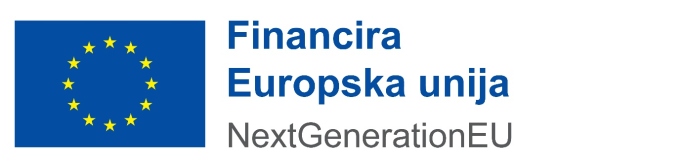 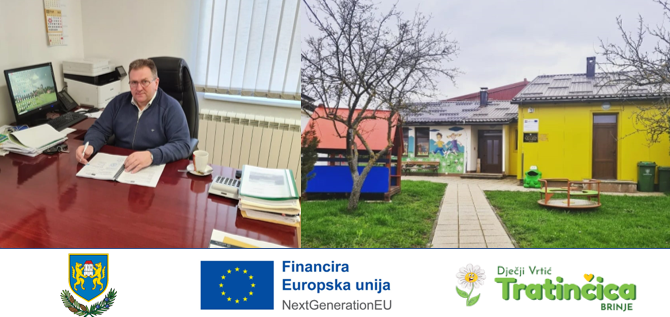 